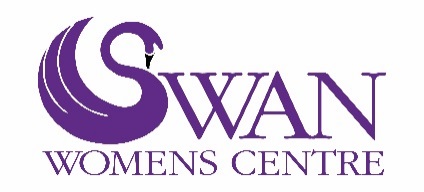 Complaints ProcedureSWAN endeavours to provide a high quality service in all that we do. Every day SWAN makes decisions in carrying out the delivery of our services, hopefully, most of the time we get it right but sometimes we may not do so well. If this happens then please let us know so that we can try to put things right.SWAN takes seriously all complaints made. SWAN does value your comments and complaints as we believe they can help us to review and improve our services. SWAN will do all it can to try and resolve the problem and to inform you of what we have done in response to your complaint within the given timeframes. However, on rare occasions it may not be possible to give you a full reply within the time given, for example, if your complaint requires a more detailed investigation. If this is required then we will give you an interim response telling you what is being done to deal with your complaint, when you can expect the full reply and from whom. If your complaint is about the Chief Executive then please address your letter to the Chair of the Board of Trustees.If your complaint relates to the counselling service and the counsellor is a member of The British Association for Counselling and Psychotherapy (BACP), you can use the British Association of Counsellors and Psychotherapists (BACP) Complaints Procedure in addition.Raising a ComplaintIn the first instance: Please make your complaint to the person or team who provided the service as we do like to try and resolve your complaint as quickly and amicably directly. In making your complaint please give as much detail as possible as this will help SWAN to investigate the complaint fully. If you are unhappy with this response then please follow the courses of action open to you, details of which are set out below:Complaints ProcedureComplaints ProcedurePlease address all correspondence to SWAN Womens Centre, Former Litherland Library, Linacre Road, Litherland, Liverpool L21 6NH or Email:Joan McArdle, Counselling and Wellbeing Manager JoanMc@swanwomenscentre.orgKaren Christie, Chief Executiveceo@swanwomenscentre.orgTrish Hardy - Chair of TrusteesTrishhardy21@gmail.comProcedure updated 2022 to be reviewed in April 2023